For Immediate ReleaseJanuary 14th, 2020LIMITED SERVICESThe Trenton Police Department has been advised of a planned maintenance outage of the fiber optic service that comes into our building.  The planned outage is scheduled to be from 12:00 am to 6:00 am on Wednesday, January 15th, 2020.This outage will affect the internet and non-emergency telephone lines at the station however the 911 Emergency lines will not be affected.Hopefully the outage will not be as long as planned.  We appreciate your understanding in this matter.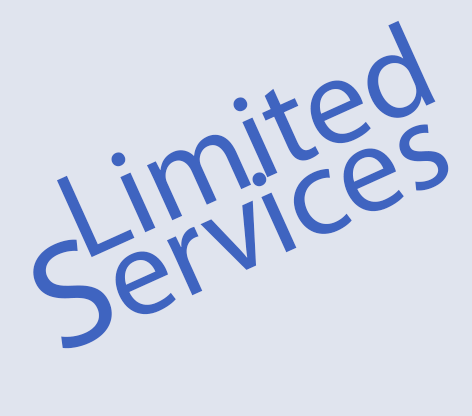 PRESS RELEASETrenton Police DepartmentRex Ross - Chief of Police rross@trentonmo.com Larry Smith – Lieutenant/Assistant Chief lsmith@trentonmo.com Jeb Walker - Sergeant jwalker@trentonmo.com Matt Preston – Sergeant mpreston@trentonmo.com Telephone:  (660) 359-5557 or (660) 359-2121Website:  www.trentonmo.com/trenton-police-deptFacebook:  Trenton (Mo) Police DepartmentTwitter:  @TrentonMoPolice